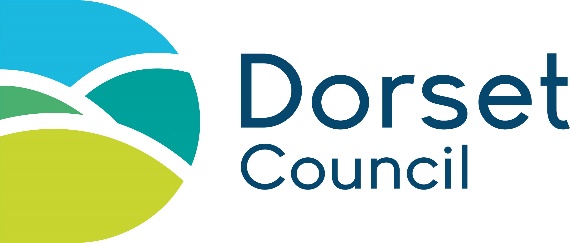 APPLICATION FOR INCLUSION ON THE FIT AND PROPER PERSON REGISTERAs soon as reasonably practicable after an application is made under Regulation 6, the local authority must make a decision on the application. An application must include a fully completed application form, supporting information and payment of the relevant fee.For sole traders/individuals complete section A. For partnerships, companies, etc. complete section B. All applicants must complete sections C to O.For sole traders/individuals complete section A. For partnerships, companies, etc. complete section B. All applicants must complete sections C to O.For sole traders/individuals complete section A. For partnerships, companies, etc. complete section B. All applicants must complete sections C to O.For sole traders/individuals complete section A. For partnerships, companies, etc. complete section B. All applicants must complete sections C to O.ADETAILS OF INDIVIDUAL APPLICANTSDETAILS OF INDIVIDUAL APPLICANTSDETAILS OF INDIVIDUAL APPLICANTSFirst Name(s):First Name(s):First Name(s):First Name(s):Surname:Surname:Surname:Title:Correspondence Address:Postcode:Correspondence Address:Postcode:Correspondence Address:Postcode:Correspondence Address:Postcode:Telephone (work):Telephone (work):Telephone (mobile):Telephone (mobile):E-mail address: E-mail address: E-mail address: E-mail address: BCOMPANY OR OTHER APPLICANT DETAILSCOMPANY OR OTHER APPLICANT DETAILSName of person completing the form:Name of person completing the form:Name of person completing the form:Position in company:Position in company:Position in company:Type of business (e.g. Limited Company, Partnership, etc.):Type of business (e.g. Limited Company, Partnership, etc.):Type of business (e.g. Limited Company, Partnership, etc.):Company Name:Company Name:Company Name:Correspondence Address:Postcode:Correspondence Address:Postcode:Correspondence Address:Postcode:Telephone (office)Telephone (office)Telephone (mobile):E-mail address:E-mail address:E-mail address:Name of each relevant officerName of each relevant officerRole in management of the sitePlease use an additional page if necessaryPlease use an additional page if necessaryPlease use an additional page if necessaryCDETAILS OF THE CARAVAN SITE TO WHICH THE APPLICATION REFERSSite Name:Site Name:Site Address:Site Postcode:Site Address:Site Postcode:DDETAILS OF THE APPLICANT’S ESTATE OR EQUITABLE INTEREST IN THE SITEPlease provide proof of estate or equitable interest:Please provide proof of estate or equitable interest:ENAME AND BUSINESS CONTACT DETAILS OF ANY OTHER PERSON(S) WITH A LEGAL ESTATE OR EQUITABLE INTEREST IN THE SITEFDETAILS OF ANY OTHER SITE LICENCES HELD AND/OR MANAGED BY THE APPLICANT (Please use an additional page if necessary)DETAILS OF ANY OTHER SITE LICENCES HELD AND/OR MANAGED BY THE APPLICANT (Please use an additional page if necessary)DETAILS OF ANY OTHER SITE LICENCES HELD AND/OR MANAGED BY THE APPLICANT (Please use an additional page if necessary)Site NameSite NameLicensing Authority NameLicence NumberGDETAILS OF ANY OTHER SITES WHERE YOU HAVE AN INTEREST (Please use an additional page if necessary)DETAILS OF ANY OTHER SITES WHERE YOU HAVE AN INTEREST (Please use an additional page if necessary)DETAILS OF ANY OTHER SITES WHERE YOU HAVE AN INTEREST (Please use an additional page if necessary)Site NameSite NameLicensing Authority NameLicence NumberHCONFIRMATION THE APPLICANT IS THE OCCUPIER OF THE SITECONFIRMATION THE APPLICANT IS THE OCCUPIER OF THE SITEIs the applicant the occupier of the site, as defined in Section 1 of the Caravan Sites and Control and Development Act, 1960 (as amended)?‘Occupier’ means, in relation to any land, the person who, by virtue of an estate or interest therein held by him, is entitled to possession thereof or would be so entitled but for the rights of any other person under any licence granted in respect of the land.Provided that where land amounting to not more than four hundred square yards in area is let under a tenancy entered into with a view to the use of the land as a caravan site, the expression ‘occupier’ means in relation to that land the person who would be entitled to possession of the land but for the rights of any person under that tenancy.Is the applicant the occupier of the site, as defined in Section 1 of the Caravan Sites and Control and Development Act, 1960 (as amended)?‘Occupier’ means, in relation to any land, the person who, by virtue of an estate or interest therein held by him, is entitled to possession thereof or would be so entitled but for the rights of any other person under any licence granted in respect of the land.Provided that where land amounting to not more than four hundred square yards in area is let under a tenancy entered into with a view to the use of the land as a caravan site, the expression ‘occupier’ means in relation to that land the person who would be entitled to possession of the land but for the rights of any person under that tenancy.YES/NOITO WHOM DOES THIS APPLICATION FOR INCLUSION ON THE REGISTER RELATE?TO WHOM DOES THIS APPLICATION FOR INCLUSION ON THE REGISTER RELATE?The Applicant (continue to section K)The Applicant (continue to section K)An appointed manager (complete section J)An appointed manager (complete section J)JAPPOINTED MANAGER DETAILSAPPOINTED MANAGER DETAILSAPPOINTED MANAGER DETAILSFirst Name(s): First Name(s): Surname: Surname: Title: Correspondence Address: Postcode:Correspondence Address: Postcode:Telephone (office)Telephone (office)Telephone (mobile):E-mail address: E-mail address: Role in managing site:Role in managing site:KEVIDENCE OF ABILITY TO SECURE THE PROPER MANAGEMENT OF THE SITE (The following information must be included with this application.)1Details of the applicant(s) or proposed manager’s experience and competency in managing caravan sites2Details of the management structure and funding arrangements for the site or proposed management structure and funding arrangements for the siteLADDITIONAL INFORMATION IN RELATION TO THE APPLICANT (AS AN INDIVIDUAL) OR SITE MANAGER.ADDITIONAL INFORMATION IN RELATION TO THE APPLICANT (AS AN INDIVIDUAL) OR SITE MANAGER.1Have you committed any offence involving fraud or other dishonesty, violence, arson, or drugs or listed in Schedule 3 to the Sexual Offences Act 2003 (offences attracting notification requirements)?YES/NO2Have you contravened any provision of the law relating to housing, caravan sites, mobile homes, public health, planning or environmental health or of landlord and tenant law?YES/NO3Have you contravened any provision of the Equality Act 2010 in, or in connection with, the carrying on of any business?YES/NO4Have you harassed any person in, or in connection with, the carrying on of any business?YES/NO5Are you, or have you been within the past 10 years, personally insolvent?YES/NO6Are you, or have you been within the past 10 years, disqualified from acting as a company director?YES/NO7Have you the right to work in the United Kingdom?YES/NO8Are you a member of any redress scheme for dealing with complaints in connection with the management of the site? (If yes, please provide details on a separate page.)YES/NO9Have you had an application to be included in a fit and proper person register rejected by another Local Authority?  (If yes, details of the reasons for rejection must be provided.)YES/NO10Do you have applications to be included in a fit and proper person register awaiting a result from another Local Authority? (If yes please provide details on a separate page.)YES/NOMADDITIONAL INFORMATION IN RELATION TO THE RESPONSIBLE PERSON (THE PERSON TO WHOM THE SITE MANAGER REPORTS)ADDITIONAL INFORMATION IN RELATION TO THE RESPONSIBLE PERSON (THE PERSON TO WHOM THE SITE MANAGER REPORTS)1Have you committed any offence involving fraud or other dishonesty, violence, arson, or drugs or listed in Schedule 3 to the Sexual Offences Act 2003 (offences attracting notification requirements)?YES/NO2Have you contravened any provision of the law relating to housing, caravan sites, mobile homes, public health, planning or environmental health or of landlord and tenant law?YES/NO3Have you contravened any provision of the Equality Act 2010 in, or in connection with, the carrying on of any business?YES/NO4Have you harassed any person in, or in connection with, the carrying on of any business?YES/NO5Are you, or have you been within the past 10 years, personally insolvent?YES/NO6Are you, or have you been within the past 10 years, disqualified from acting as a company director?YES/NO7Have you the right to work in the United Kingdom?YES/NO8Are you a member of any redress scheme for dealing with complaints in connection with the management of the site? (If yes, please provide details on a separate page.)YES/NO9Have you had an application to be included in a fit and proper person register rejected by another Local Authority?  (If yes, details of the reasons for rejection must be provided.)YES/NO10Do you have applications to be included in a fit and proper person register awaiting a result from another Local Authority? (If yes, please provide details on a separate page.)YES/NONCRIMINAL RECORD CERTIFICATEThis must be a criminal record certificate issued under section 113A(1) of the Police Act 1997(1) no more than six months before the date of the application in respect of:(a) where the relevant person is an individual, the relevant person; and(b) each individual in relation to whom the applicant is required to provide information under paragraph 10(2) or (5), 11 or 12.This must be a criminal record certificate issued under section 113A(1) of the Police Act 1997(1) no more than six months before the date of the application in respect of:(a) where the relevant person is an individual, the relevant person; and(b) each individual in relation to whom the applicant is required to provide information under paragraph 10(2) or (5), 11 or 12.ODECLARATIONS (This section must be completed by the applicant.)I declare that the information given above is true to the best of my knowledge and that I have not wilfully omitted any necessary material.If this application is made by the applicant who is not the relevant person, I have made all reasonable enquiries into the matters mentioned in paragraph 9 and Schedule 3 of the regulations relating to the relevant person and the information provided in the application is correct and complete to the best of the applicant’s knowledge and belief.I declare that the information given above is true to the best of my knowledge and that I have not wilfully omitted any necessary material.If this application is made by the applicant who is not the relevant person, I have made all reasonable enquiries into the matters mentioned in paragraph 9 and Schedule 3 of the regulations relating to the relevant person and the information provided in the application is correct and complete to the best of the applicant’s knowledge and belief.Full Name (please print):Full Name (please print):Signature: Signature: Capacity: Capacity: Date: Date: PRIVACY NOTICEInformation about the personal information we will collect and how we will handle it can be found in the following: Housing Standards and Environmental Health Privacy Notice - Dorset CouncilFEES AND CHARGESFEES AND CHARGESApplication Fee£257.00PAYMENT METHODSPAYMENT METHODSTelephone:To pay over the telephone with a credit or debit card, please call Dorset Council - Customer Services on: 01305 221000 and choose option 6. Customer Services are open 8.30am – 5pm Monday to FridayDate paid: _____________By post:  You can post your application form and a cheque (made payable to Dorset Council) to Housing Standards, County Hall, Colliton Park, Dorchester, Dorset DT1 1XJ.By post:  You can post your application form and a cheque (made payable to Dorset Council) to Housing Standards, County Hall, Colliton Park, Dorchester, Dorset DT1 1XJ.Please return your completed form with any relevant supporting documents to:caravantentparksite@dorsetcouncil.gov.ukPlease return your completed form with any relevant supporting documents to:caravantentparksite@dorsetcouncil.gov.ukFOR OFFICE USE ONLY: All application fee payments to be allocated to 107093 236003.FOR OFFICE USE ONLY: All application fee payments to be allocated to 107093 236003.